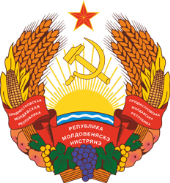 Запрос ценовой информации на поставку продукции       В соответствии с нормами ч.4 статьи 16 Закона Приднестровской Молдавской Республики от 08 ноября 2018 года № 318-З-VI «О закупках в Приднестровской Молдавской Республике» и в целях изучения рынка товаров и цен на соответствующий товар, Министерство экономического развития Приднестровской Молдавской Республики приглашает заинтересованных лиц представить ценовую информацию о стоимости поставки, исходя из нижеуказанных данных:Предмет закупки: Горюче-смазочные материалыЛОТ №1            1.Основные условия исполнения контракта, заключаемого по результатам аукциона:Цена Контракта является твердой и определяется на весь срок действия Контракта в соответствии с правилами, установленными законодательством, для определения цены для запроса предложений. Цена на ГСМ по Контракту может быть изменятся только в случаях, порядке и на условиях, предусмотренных законодательством Приднестровской Молдавской Республики в сфере закупок в том числе:-в сторону увеличения в исключительных случаях, связанных с объективными причинами изменениями конъюнктуры цены на рынке, в пределах суммы зарегистрированного Контракта и ассортименты товара, при сохранении условий поставки.-в сторону уменьшения в пределах суммы зарегистрированного Контракта и ассортимента товара, при сохранении условий поставки.2.Срок действия контракта-до 31 декабря 2023 года.3.Сроки предоставления ценовой информации до 16:00 31 января 2023 года на электронный адрес: minekon_pmr@mail.ru или по адресу: г. Тирасполь, ул. 25 Октября,100.          2.Планируемый период проведения открытого аукциона-февраль 2023 года.    3.При предоставлении предложений в обязательном порядке указывать :-Цену за единицу товара;-Срок действия цены;     4.Контактный телефон:0533-7-33-85МИНИСТЕРУЛ ДЕЗВОЛТЭРИЙ ЕКОНОМИЧЕАЛ РЕПУБЛИЧИЙМОЛДОВЕНЕШТЬ НИСТРЕНЕМIНIСТЕРCТВО ЕКОНОМIЧНОГО РОЗВИТКУПРИДНIСТРОВСЬКОIМОЛДАВСЬКОI РЕСПУБЛIКИМИНИСТЕРСТВОЭКОНОМИЧЕСКОГО РАЗВИТИЯ ПРИДНЕСТРОВСКОЙМОЛДАВСКОЙ РЕСПУБЛИКИМИНИСТЕРСТВОЭКОНОМИЧЕСКОГО РАЗВИТИЯ ПРИДНЕСТРОВСКОЙМОЛДАВСКОЙ РЕСПУБЛИКИМИНИСТЕРСТВОЭКОНОМИЧЕСКОГО РАЗВИТИЯ ПРИДНЕСТРОВСКОЙМОЛДАВСКОЙ РЕСПУБЛИКИМD3300, ПМР, г. Тирасполь, ул. 25 Октября, 100, тел: 0(533) 9-19-65, тел/факс: 0(533) 9-74-10, economy.pmr@gmail.comМD3300, ПМР, г. Тирасполь, ул. 25 Октября, 100, тел: 0(533) 9-19-65, тел/факс: 0(533) 9-74-10, economy.pmr@gmail.comМD3300, ПМР, г. Тирасполь, ул. 25 Октября, 100, тел: 0(533) 9-19-65, тел/факс: 0(533) 9-74-10, economy.pmr@gmail.com№ п/пНаименование товараЕд.изм.Кол-во1ДТ евро л7 0002Бензин марки АИ-95л22 000